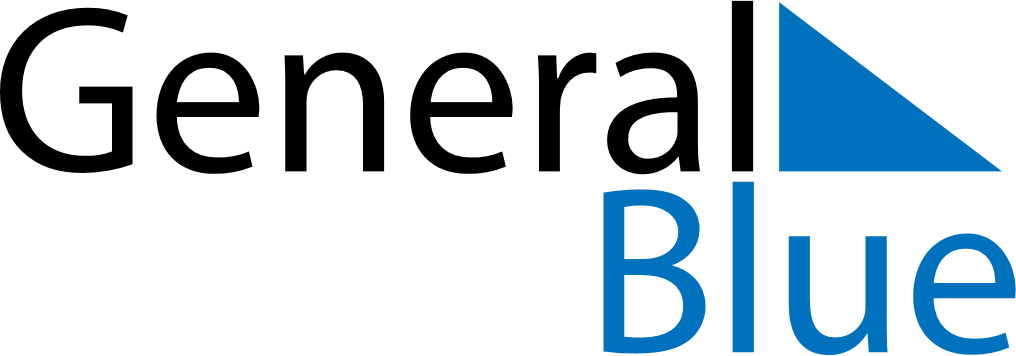 December 2024December 2024December 2024December 2024December 2024December 2024Pangnirtung, Nunavut, CanadaPangnirtung, Nunavut, CanadaPangnirtung, Nunavut, CanadaPangnirtung, Nunavut, CanadaPangnirtung, Nunavut, CanadaPangnirtung, Nunavut, CanadaSunday Monday Tuesday Wednesday Thursday Friday Saturday 1 2 3 4 5 6 7 Sunrise: 9:12 AM Sunset: 1:11 PM Daylight: 3 hours and 58 minutes. Sunrise: 9:16 AM Sunset: 1:08 PM Daylight: 3 hours and 52 minutes. Sunrise: 9:19 AM Sunset: 1:05 PM Daylight: 3 hours and 45 minutes. Sunrise: 9:23 AM Sunset: 1:02 PM Daylight: 3 hours and 39 minutes. Sunrise: 9:26 AM Sunset: 1:00 PM Daylight: 3 hours and 33 minutes. Sunrise: 9:29 AM Sunset: 12:57 PM Daylight: 3 hours and 27 minutes. Sunrise: 9:33 AM Sunset: 12:55 PM Daylight: 3 hours and 22 minutes. 8 9 10 11 12 13 14 Sunrise: 9:36 AM Sunset: 12:53 PM Daylight: 3 hours and 17 minutes. Sunrise: 9:39 AM Sunset: 12:51 PM Daylight: 3 hours and 11 minutes. Sunrise: 9:42 AM Sunset: 12:49 PM Daylight: 3 hours and 7 minutes. Sunrise: 9:44 AM Sunset: 12:47 PM Daylight: 3 hours and 2 minutes. Sunrise: 9:47 AM Sunset: 12:45 PM Daylight: 2 hours and 58 minutes. Sunrise: 9:49 AM Sunset: 12:44 PM Daylight: 2 hours and 54 minutes. Sunrise: 9:52 AM Sunset: 12:42 PM Daylight: 2 hours and 50 minutes. 15 16 17 18 19 20 21 Sunrise: 9:54 AM Sunset: 12:41 PM Daylight: 2 hours and 47 minutes. Sunrise: 9:55 AM Sunset: 12:40 PM Daylight: 2 hours and 44 minutes. Sunrise: 9:57 AM Sunset: 12:40 PM Daylight: 2 hours and 42 minutes. Sunrise: 9:59 AM Sunset: 12:39 PM Daylight: 2 hours and 40 minutes. Sunrise: 10:00 AM Sunset: 12:39 PM Daylight: 2 hours and 39 minutes. Sunrise: 10:01 AM Sunset: 12:39 PM Daylight: 2 hours and 38 minutes. Sunrise: 10:01 AM Sunset: 12:39 PM Daylight: 2 hours and 37 minutes. 22 23 24 25 26 27 28 Sunrise: 10:02 AM Sunset: 12:40 PM Daylight: 2 hours and 37 minutes. Sunrise: 10:02 AM Sunset: 12:41 PM Daylight: 2 hours and 38 minutes. Sunrise: 10:02 AM Sunset: 12:42 PM Daylight: 2 hours and 39 minutes. Sunrise: 10:02 AM Sunset: 12:43 PM Daylight: 2 hours and 41 minutes. Sunrise: 10:01 AM Sunset: 12:44 PM Daylight: 2 hours and 43 minutes. Sunrise: 10:01 AM Sunset: 12:46 PM Daylight: 2 hours and 45 minutes. Sunrise: 10:00 AM Sunset: 12:48 PM Daylight: 2 hours and 48 minutes. 29 30 31 Sunrise: 9:59 AM Sunset: 12:50 PM Daylight: 2 hours and 51 minutes. Sunrise: 9:57 AM Sunset: 12:52 PM Daylight: 2 hours and 55 minutes. Sunrise: 9:56 AM Sunset: 12:55 PM Daylight: 2 hours and 59 minutes. 